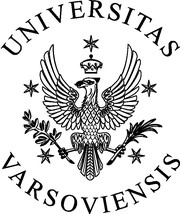 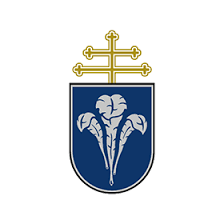 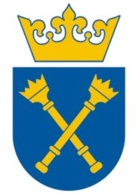 Colloquium Legale SeminarWATER.FOOD.ENERGY – SECURITYBudapest, 23rd April 2018, Pázmány Péter Catholic University10.00    Opening speech – prof. Balázs Schanda (Pázmány Péter Catholic University)10.10  FOOD 		Chair – prof. Paweł Wojciechowski (University of Warsaw)Wojciech Bańczyk (MA) - Productivity of the agricultural farm as an incentive to limitate its alienability and hereditability Zuzanna Dominiczak - Legal regulation of genetically modified organisms in the European Union: uncertanity and precaution Karol Kanclerz - Farmland concentration in the European Union: legal aspects Tomasz Rutkowski - Food safety: Polish official control system at each step of the pork supply chain. Case study 11.10   Discussion       						11.45  STATE 	 		Chair – Marcin Stębelski (University of Warsaw)Monika Świderska - The crucial meaning of special legislation in preparation and accomplishment of strategic projects – from the point of view of common good and individual interest Daniel Dylewski – A state of natural disaster as a way of providing security for citizens in extraordinary conditions. Bartosz Wiśniewski - One Belt One Road Initiative- the significance of Chinese legal culture in the development of economic partnership between Peoples Republic of China and Poland 12.30 	Discussion       13.00   					      LUNCH BREAK      13.45  STATE 		Chair – prof. Piotr Szwedo (Jagiellonian University)Michał Maciążek – EU security and defence policy – an opportunity or a threat for Member States? Michał Malicki – State’s financial security – on avoiding crises. The Polish example.Magdalena Piekarska - Life cycle assessment in European policymaking as shown on an example of European Union circular economy regulations. Aleksandra Rudkowska - Polish Water Law Act after 2017 Amendment 14.45   Discussion      15.15  ENERGY  	 Chair – prof. Adam Szafrański (Univeristy of Warsaw)Marta Śledź - The strategy of EU energy law in regard to renewable energy and security.Piotr Wójcik - Prosumers- A New Player in the Energy Security Sector Marcin Kamiński – Gas supply contractual clauses endangering regional energy security Olga Pilarz - New law regarding cybersecurity of the Polish critical infrastruture and its influence on power stations' protection 16.15 	Discussion     16.45 	Summary and final remarks     